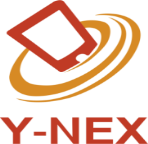     Final Conference European Youth News Exchange (Y-NEX)25th September 2017Zagreb, HRT, studio Bajsić, 10,00 sati 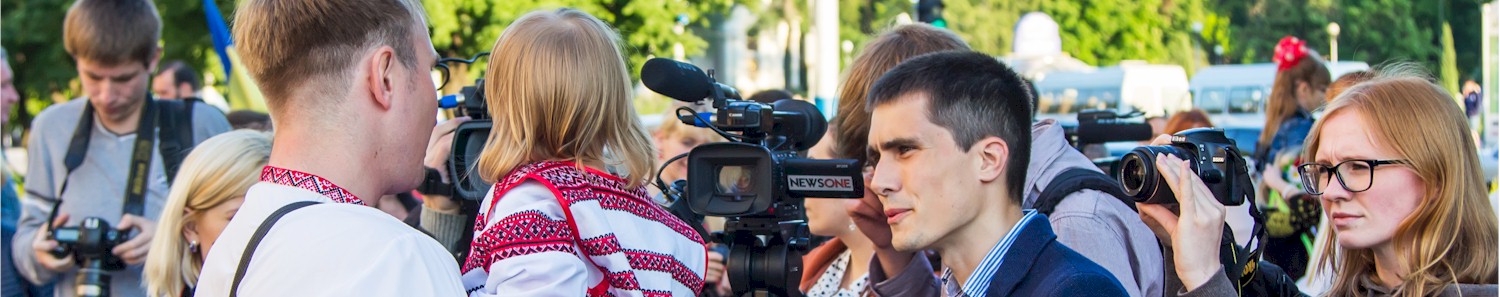 10:00   Opening10:15 - 11:30  New curricula for Mobile JournalismTraining curriculum for mobile journalists and beyondState of the art of MoJoHow we produced first MOOC on Mobile Journalism – demonstration, showcaseEuropean Youth News Exchange  – demonstration, showcaseTestimony of Masterclass participant11:30 - 12:15  How can we empower youth through Mobile journalism12:15 - 12:45  Engaging unemployed in Mobile Journalism12:45 - 13:00   Q&A13:00  Snack&Networking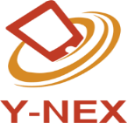  European Youth News Exchange (Y-NEX) Protekle dvije godine HRT Akademija je kao vodeći partner, inicijator i koordinator  uspješno sudjeluje u provedbi EU projekta European Youth News Exchange (Y-NEX). Na završnoj konferenciji na HRT-u biti će predstavljeni rezultati dvogodišnjeg EU projekta, jedini obrazovni program izobrazbe za mobilno novinarstvo, otvorena edukacijska platforma (MOJO MOOC) za mobilno novinarstvo te servis European Youth News Exchange (Y-NEX), otvoren mrežni servis i platforma koja okuplja mlade novinare obučene za mobilno novinarstvo, a služi za širenje i razmjenu vijesti, fotografija, audiomaterijala i videomaterijala koje su stvorili mladi te koji su namijenjeni prvenstveno mladima.Svi partneri u projektu (Hrvatska radiotelevizija, Sveučilište u Zagrebu, Fakultet političkih znanosti i Telecentar iz Hrvatske, Dun Laoghaire Institute of Art, Design & Technology iz Irske, Universitat Autònoma de Barcelona iz Španjolske te  ATIT BVBA iz Belgije) su sve svoje bogato iskustvo u formalnome i neformalnome obrazovanju i osposobljavanju, poduzetništvu, medijskoj i informacijskoj pismenosti, audiovizualnoj proizvodnji te informacijskoj i komunikacijskoj tehnologiji usmjerili u realizaciju ovog jedinstvenog projekta i postavljanje temelja za njegovu održivost, korištenje i buduću nadogradnju. Sve detaljnije informacije o projektu Y-NEX nalaze se na stranici projekta https://y-nex.com/. 